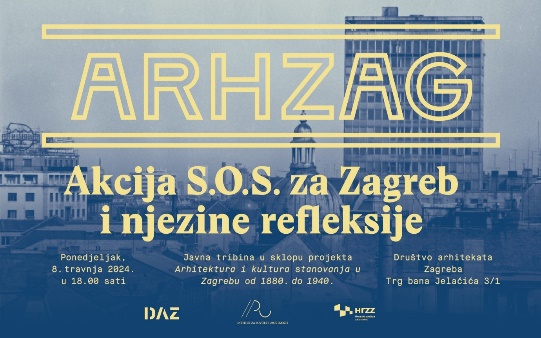 Biografije sudionika javne tribine-
Snješka Knežević (1938.) studirala je povijest umjetnosti te njemački jezik i književnost studirala na Filozofskom fakultetu Sveučilišta u Münsteru i na Filozofskom fakultetu Sveučilišta u Zagrebu, gdje je diplomirala i doktorirala. Od 1964. do 1990. djelovala je kao urednica i komentatorica Trećeg programa Radio Zagreba i književna prevoditeljica, a od 1987. posvećuje se istraživanju i znanstvenom radu, s težištem na urbanizam i arhitekturu, teoriju umjetnosti i zaštitu spomenika. Objavila je pet knjiga posvećenih urbanističko-arhitektonskim i kulturno-povijesnim temama Zagreba: Zrinjevac – 1873.–1973. (1994.), Zagrebačka Zelena potkova (1996.), Zagrebu u središtu (2003.) i Zagreb: grad, memorija art (2011.), Zagrebački povijesni trgovi, parkovi i neke ulice (2020.). Objavila je stotinjak stručnih i znanstvenih i isto toliko publicističkih radova. Pripremila je, prevela i uredila brojna djela iz polja povijesti umjetnosti i arhitekture.Surađivala je s Gradskim zavodom za zaštitu spomenika kulture i prirode Zagreba, Gradskim zavodom za planiranje razvoja i zaštitu čovjekova okoliša Zagreba i Zavodom za arhitekturu Arhitektonskog fakulteta u Zagrebu. Bila je članicom redakcije i savjeta časopisa Arhitektura (1982.–1986.) te redakcije časopisa Čovjek i prostor (1987.–1995.). Kao gošća sudjelovala je u postdiplomskom studiju Odsjeka za povijest umjetnosti Filozofskog fakulteta i Arhitektonskog fakulteta u Zagrebu. Na Trećem programu Hrvatskog radija od 2003. uređuje emisiju „Baština, mi i svijet“. Stalna je vanjska suradnica Instituta za povijest umjetnosti. Za monografiju Zagrebačka Zelena potkova dobila je Nagradu grada Zagreba za 1996. godinu, za ukupni znanstveno-istraživački rad na hrvatskoj i zagrebačkoj arhitektonskoj baštini nagradu „Neven Šegvić“ Udruženja hrvatskih arhitekata za 2002. godinu, a za životno djelo nagradu „Radovan Ivančević“ Društva povjesničara umjetnosti Hrvatske za 2016. godinu te Nagradu za popularizaciju struke u 2022. godini.Izvor: https://snjeska-knezevic.com/Biografija.aspx -Željka Čorak (1943.), diplomirala je povijest umjetnosti i jugoslavenske književnosti 1967. godine. Doktorirala je 1976. s temom Drago Ibler i hrvatska arhitektura između dva rata (1976.). Od 1972. zaposlena u Institutu za povijest umjetnosti, gdje 1990. godine postaje znanstvenom savjetnicom, a po umirovljenju birana je u status zaslužne znanstvenice – emerita. Bavi se poviješću i teorijom moderne arhitekture i urbanizma te pitanjima suvremenoga planiranja i zaštite prostora. Godine 2018. postala je redovita članica Akademije znanosti i umjetnosti, Razreda za književnost.Bila je glavna urednica časopisa Život umjetnosti od 1976. do 1987. Među brojnim knjigama i člancima o fenomenu hrvatskog modernizma, ističu se monografija o zagrebačkoj katedrali 1988. (s Anom Deanović i Nenadom Gattinom) te studije s kojima je revalorizirala opus Hermana Bolléa. Autorica je stotinjak predgovora i pogovora katalozima raznovrsnih izložbi među kojima se ističu retrospektivna izložbe Hermana Bolléa i Marina Tartaglie te izložba Sveti trag: devetsto godina umjetnosti Zagrebačke nadbiskupije: 1094.–1994.Godine 1971. dobila je Saveznu nagradu „Mladost“ za knjigu likovnih eseja i kritika Kaleidoskop te Republičku nagradu „Božidar Adžija“ za knjigu Zagrebačka katedrala 1989. godine. Za lirsko-memoarsku prozu Krhotine dobila je 1992. nagradu „Goranov vijenac“. Za svoj književni, prevodilački kao i stručni rad dobila je niz domaćih i nekoliko inozemnih odlikovanja. Nagradu „Radovan Ivančević“ Društva povjesničara umjetnosti Hrvatske za životno djelo primila je 2014. godine. Odlikovana je Redom Danice hrvatske s likom Marka Marulića i francuskim odlikovanjem „Chevalier des Lettres et des Arts“.Izvori: 
https://www.info.hazu.hr/clanovi/corak-zeljka/  
https://ipu.hr/article/hr/56/akademkinja-zeljka-corak -
Krešimir Ivaniš (1936.), diplomirao je 1960. na Arhitektonskom fakultetu. Od 1960. do 1967. zaposlen u građevinskom poduzeću Jugomont na projektiranju i izvedbi montažnih stambenih i turističkih zgrada i naselja, zatim radi kao projektant i voditelj u Generalinvest-inženjeringu (1967.–1970.), od 1970. do 1975. vodio privatnu arhitektonsku praksu, a potom u zagrebačkom Gradskom športskom savezu bio savjetnik za športske građevine. Od 1977. samostalni je projektant u Zavodu za arhitekturu Arhitektonskoga fakulteta. Projektirao je i izveo poslovnu zgradu u Gundulićevoj ul., k.br. 21 u Zagrebu (1968.), pivovaru u Peći (1968.–1970.), tipske restauracije u Banjoj Luci, Bosanskom Brodu, Metkoviću, Trebinju, Neumu (1968.–1970.), nekoliko interijera restauracija u Zagrebu (1970.–1975), kuću za odmor u Supetru na Braču (1973.), obiteljske kuće u Kosirnikovoj ulici i Remetincu u Zagrebu (1973.), Savsko šetalište u Zagrebu (1983.), osnovne škole u Kostajničkom Majuru i Boviću kraj Vrginmosta (1986.–87.), društveni dom Teniskoga kluba „Metalac“ u Zagrebu (1988.). Od 1978. član je Međunarodne unije arhitekata (UIA), Europskoga olimpijskoga odbora od 1998. te Hrvatskoga olimpijskoga odbora (predsjednik Odbora za šport i okoliš). Objavljivao je stručne tekstove u časopisima Čovjek i prostor (1972.–73., 1982., 1997.) i Arhitektura (1981.). Radove izlagao na Zagrebačkom salonu (1973.–1982., 1994.).Izvor: https://hbl.lzmk.hr/clanak/ivanis-kresimir-
Slavko Dakić (1942.), diplomirao na Arhitektonskom fakultetu u Zagrebu 1967. i magistrirao 1977. u polju povijesti umjetnosti na Filozofskom fakultetu s temom Forma suvremenog grada. Zaposlen je u Urbanističkom zavodu grada Zagreba od 1969. do 1991., kada postaje direktorom Gradskog zavoda za planiranje razvoja i zaštitu čovjekova okoliša u Zagrebu. Glavni je urednik časopisa Arhitektura od 1978. do 1982. Vodio je izradbe provedbenoga urbanističkog plana centra Zagreba (1974.) te provedbenoga urbanističkog plana obnove i revitalizacije zagrebačkoga Gornjega grada i Kaptola (1976.–1979.). Vodio je izradbe prostornog plana te generalnoga urbanističkog plana grada Zagreba od 1978. do 1986. te izradbe prostornog plana Parka prirode Medvednica od 1989. do 1991. Urbanističko-sociološke studije objavljuje u časopisima Arhitektura (od 1975.), Čovjek i prostor (od 1975.), Godišnjak zaštite spomenika kulture Hrvatske (1987.), Zbornik Ekonomskog instituta u Zagrebu (1989.) i dr. Autor je ili suautor nekoliko publicističkih naslova: Alternativna stambena politika (suautor G. Bežovan), Zagreb, 1990.; Kritika apstraktnog grada, Zagreb, 1990.; Urbana oprema Donjeg grada (suautor), Zagreb, 1990.; Spisi o novoj zavičajnosti, Zagreb, 1992.Izvor: https://hbl.lzmk.hr/clanak/dakic-slavko-
Branko Silađin (1936.), diplomirao 1962. na Arhitektonskom fakultetu u Zagrebu. Od 1969. djelovao u Njemačkoj, gdje je realizirao nekoliko javnih i privatnih objekata, potom od 1992. radi u Zagrebu u projektnom atelijeru Odak-Silađin. Bavi se pretežito obnovom i rekonstrukcijom gradskih prostora u kojima ostvaruje sintezu povijesnih slojeva i novoga urbanoga oblikovanja. Najznačajnija ostvarenja realizirao je u Zagrebu: rekonstrukcija Zagrebačkoga kazališta mladih (1975.–1987.); s Mihajlom Kranjcom i Berislavom Šerbetićem Trg bana Josipa Jelačića (1981.–1987.); Lapidarij Arheloškoga muzeja (1985.). U njegovu opusu posebno mjesto zauzimaju projekti obiteljskih kuća koje se ističu čistoćom oblika i jednostavnošću tlocrta te primjenom lokalnih građevnih elemenata (kuća Biškupić u Sutivanu na Braču, 1993.). Dobitnik je Nagrade „Vladimir Nazor“ za životno djelo (2018.).Izvor: https://www.enciklopedija.hr/clanak/siladjin-branko 